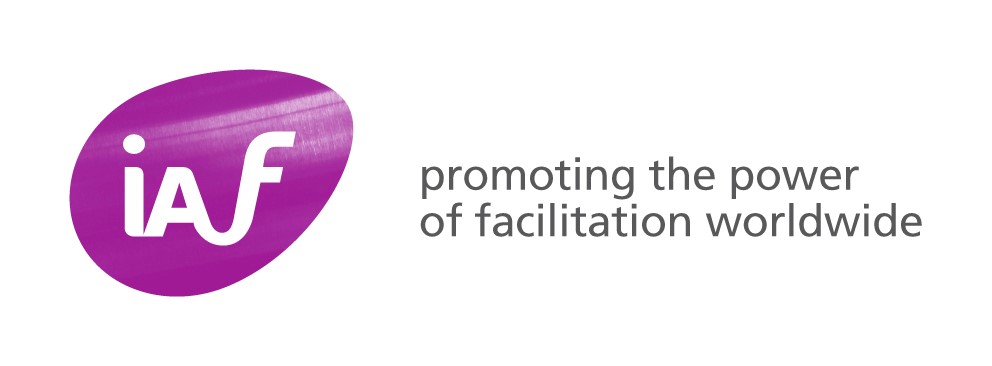 International Association of FacilitatorsApplication for Professional Facilitator CertificationPart I:  Candidate InformationPlease complete the following items as part of your application package.  This document, when completed, should be returned via electronic mail to:Certification Manager, IAF Facilitator Certification ProgramE-mail: certification@iaf-world.orgA.  Contact InformationA.  Contact InformationCandidate Name (First Name Family Name) - please write your name how you wish to have it displayed on your certificateCompany NameBusiness TelephoneBusiness FaxEmail AddressPreferred Mailing Address (Please provide physical address)Home TelephoneSpecific Event or Geographic Preference (if any)Previously deferred candidateIf so date of deferralPaymentPaymentKindly note, current IAF Membership is required for CertificationClick here to join IAF!Certification Fees:Assessment Fee:      ($2450.00US) (non-refundable)Previous Deferral $ 850.00 event where deferred ___________NOTE:IAF Membership is required to maintain professional certification.Payment instructions will be provided on receipt of application.Remember to attach a recent photo.I wish to pay by: Credit Card – an online link will be sent upon receipt of your application.Invoice Please return the completed Candidate Application via email to:Certification Manager, IAF Facilitator Certification ProgramE-mail: certification@iaf-world.orgPlease return the completed Candidate Application via email to:Certification Manager, IAF Facilitator Certification ProgramE-mail: certification@iaf-world.org